Toruń, dnia 23.11.2023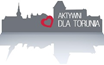 Margareta Skerska-Roman		Radni Miasta ToruniaKlub Radnych „Aktywni dla Torunia –Szymanski, Krużewski ,Skerska-Roman”PanMichał ZaleskiPrezydent  Miasta Torunia ZAPYTANIAPowołując się na § 18 Statutu Rady Miasta Torunia, w nawiązaniu do § 36 ust. 4 Regulaminu Rady Miasta Torunia zwracam się do Pana Prezydenta z następującymi zapytaniami:ile wpłynęło wniosków od mieszkańców dotyczących powrotu rozwiązań związanych z przerwą wakacyjną w przedszkolach dla których Gmina Miasta Torunia jest organem prowadzącym, połączonych z organizacją tzw. przedszkoli zastępczych? Jeśli jakieś wpłynęły to kiedy i jakiej udzielono odpowiedzi?czy w ogóle rozważano powrót do wskazanych powyżej rozwiązań i przeprowadzono nt. rozmowy z zainteresowanymi stronami?czy możliwe będzie przeniesienie dzieci uczęszczających do Przedszkola Miejskiego nr 12 w Toruniu, na zasadzie kontynuacji do oddziałów przedszkolnych w nowotworzonej Szkole Podstawowej nr 12?na jakim etapie jest budowa ulicy Olszyńskiej i czy rozważane było tymczasowe rozwiązanie problemu zatorów na tej ulicy, szczególnie w godzinach popołudniowego szczytu?	Z poważaniemMargareta Skerska-Roman